Resources and Reflective Notes: Unit 7 - ESSENTIAL QUESTIONSWhat is a dilation and how does this transformation affect a figure in the coordinate plane?What strategies can I use to determine missing side lengths and areas of similar figures?Under what conditions are similar figures congruent? How do I know which method to use to prove two triangles congruent?How do I know which method to use to prove two triangles similar?How do I prove geometric theorems involving lines, angles, triangles, and parallelograms? In what ways can I use congruent triangles to justify many geometric constructions?How do I make geometric constructions? Unit 7- KEY STANDARDSUnderstand similarity in terms of similarity transformationsMCC9-12.G.SRT.1 Verify experimentally the properties of dilations given by a center and a scale factor: A dilation takes a line not passing through the center of the dilation to a parallel line, and leaves a line passing through the center unchanged. The dilation of a line segment is longer or shorter in the ratio given by the scale factor. MCC9-12.G.SRT.2 Given two figures, use the definition of similarity in terms of similarity transformations to decide if they are similar; explain using similarity transformations the meaning of similarity for triangles as the equality of all corresponding pairs of angles and the proportionality of all corresponding pairs of sides. MCC9-12.G.SRT.3 Use the properties of similarity transformations to establish the AA criterion for two triangles to be similar. Prove theorems involving similarityMCC9-12.G.SRT.4 Prove theorems about triangles. Theorems include: a line parallel to one side of a triangle divides the other two proportionally, and conversely; the Pythagorean Theorem proved using triangle similarity. MCC9-12.G.SRT.5 Use congruence and similarity criteria for triangles to solve problems and to prove relationships in geometric figures. Understand congruence in terms of rigid motionsMCC9-12.G.CO.6 Use geometric descriptions of rigid motions to transform figures and to predict the effect of a given rigid motion on a given figure; given two figures, use the definition of congruence in terms of rigid motions to decide if they are congruent. MCC9-12.G.CO.7 Use the definition of congruence in terms of rigid motions to show that two triangles are congruent if and only if corresponding pairs of sides and corresponding pairs of angles are congruent. MCC9-12.G.CO.8 Explain how the criteria for triangle congruence (ASA, SAS, and SSS) follow from the definition of congruence in terms of rigid motions. Prove geometric theoremsMCC9-12.G.CO.9 Prove theorems about lines and angles. Theorems include: vertical angles are congruent; when a transversal crosses parallel lines, alternate interior angles are congruent and corresponding angles are congruent; points on a perpendicular bisector of a line segment are exactly those equidistant from the segment’s endpoints. MCC9-12.G.CO.10 Prove theorems about triangles. Theorems include: measures of interior angles of a triangle sum to 180 degrees; base angles of isosceles triangles are congruent; the segment joining midpoints of two sides of a triangle is parallel to the third side and half the length; the medians of a triangle meet at a point. MCC9-12.G.CO.11 Prove theorems about parallelograms. Theorems include: opposite sides are congruent, opposite angles are congruent, the diagonals of a parallelogram bisect each other, and conversely, rectangles are parallelograms with congruent diagonals. Make geometric constructionsMCC9-12.G.CO.12 Make formal geometric constructions with a variety of tools and methods (compass and straightedge, string, reflective devices, paper folding, dynamic geometric software, etc.). Copying a segment; copying an angle; bisecting a segment; bisecting an angle; constructing perpendicular lines, including the perpendicular bisector of a line segment; and constructing a line parallel to a given line through a point not on the line. MCC9-12.G.CO.13 Construct an equilateral triangle, a square, and a regular hexagon inscribed in a circle.  Unit 7 - OVERVIEWIn this unit students will: verify experimentally with dilations in the coordinate plane.use the idea of dilation transformations to develop the definition of similarity. determine whether two figures are similar. use the properties of similarity transformations to develop the criteria for proving similar triangles.use AA, SAS, SSS similarity theorems to prove triangles are similar. use triangle similarity to prove other theorems about triangles. using similarity theorems to prove that two triangles are congruent. prove geometric figures, other than triangles, are similar and/or congruent. use descriptions of rigid motion and transformed geometric figures to predict the effects rigid motion has on figures in the coordinate plane. know that rigid transformations preserve size and shape or distance and angle; use this fact to connect the idea of congruency and develop the definition of congruent. use the definition of congruence, based on rigid motion, to show two triangles are congruent if and only if their corresponding sides and corresponding angles are congruent. use the definition of congruence, based on rigid motion, to develop and explain the triangle congruence criteria; ASA, SSS, and SAS. prove theorems pertaining to lines and angles. prove theorems pertaining to triangles. prove theorems pertaining to parallelograms. make formal geometric constructions with a variety of tools and methods.construct an equilateral triangle, a square, and a regular hexagon inscribed in a circle.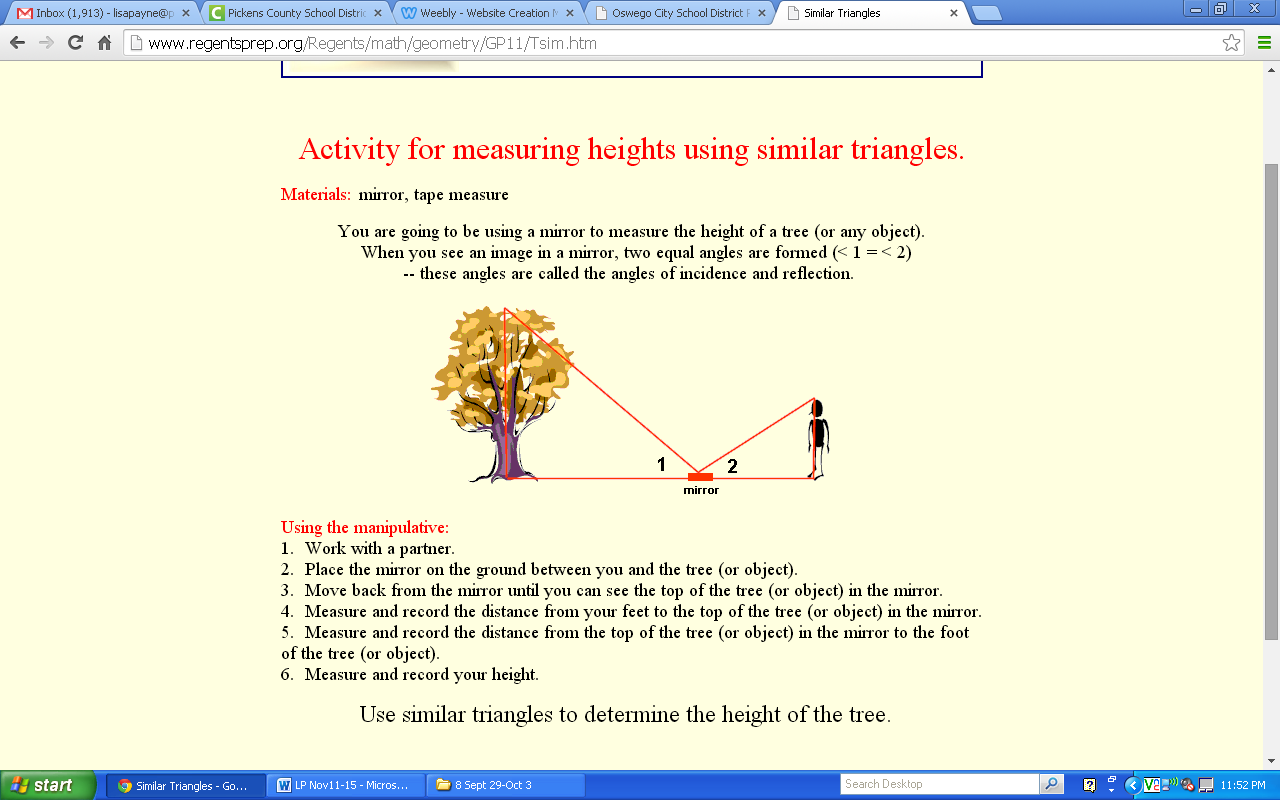 Grade Level      *9Teacher/Room: LPayne * / *181       Course(s)/ Period(s):  *Acc Coordinate Alg / 3&4  Week of:  9/29-10/3*Teacher/Room: LPayne * / *181       Course(s)/ Period(s):  *Acc Coordinate Alg / 3&4  Week of:  9/29-10/3*Teacher/Room: LPayne * / *181       Course(s)/ Period(s):  *Acc Coordinate Alg / 3&4  Week of:  9/29-10/3*Teacher/Room: LPayne * / *181       Course(s)/ Period(s):  *Acc Coordinate Alg / 3&4  Week of:  9/29-10/3*Teacher/Room: LPayne * / *181       Course(s)/ Period(s):  *Acc Coordinate Alg / 3&4  Week of:  9/29-10/3*Unit Vocabulary: *See attached listUnit Vocabulary: *See attached listUnit Vocabulary: *See attached listUnit Vocabulary: *See attached listUnit Vocabulary: *See attached listUnit Vocabulary: *See attached listInstructional Strategies Used:  *Instructional Strategies Used:  *Instructional Strategies Used:  *Instructional Strategies Used:  *Instructional Strategies Used:  *Instructional Strategies Used:  *Day 1Day 1Day 2Day 3Day 4Day 5Common Core Standard(s):All from Unit 6 Common Core Standard(s):All from Unit 6 Common Core Standard(s):MCC9-12.G.SRT.2 Given two figures, use the definition of similarity in terms of similarity transformations to decide if they are similar; explain using similarity transformations the meaning of similarity for triangles as the equality of all corresponding pairs of angles and the proportionality of all corresponding pairs of sides. MCC9-12.G.SRT.3 Use the properties of similarity transformations to establish the AA criterion for two triangles to be similar.MCC9-12.G.SRT.4 Prove theorems about triangles. Theorems include: a line parallel to one side of a triangle divides the other two proportionally, and conversely; the Pythagorean Theorem proved using triangle similarityMCC9-12.G.SRT.5 Use congruence and similarity criteria for triangles to solve problems and to prove relationships in geometric figuresCommon Core Standard(s):MCC9-12.G.SRT.2 Given two figures, use the definition of similarity in terms of similarity transformations to decide if they are similar; explain using similarity transformations the meaning of similarity for triangles as the equality of all corresponding pairs of angles and the proportionality of all corresponding pairs of sides. MCC9-12.G.SRT.3 Use the properties of similarity transformations to establish the AA criterion for two triangles to be similar.MCC9-12.G.SRT.4 Prove theorems about triangles. Theorems include: a line parallel to one side of a triangle divides the other two proportionally, and conversely; the Pythagorean Theorem proved using triangle similarityMCC9-12.G.SRT.5 Use congruence and similarity criteria for triangles to solve problems and to prove relationships in geometric figuresCommon Core Standard(s):MCC9-12.G.SRT.2 Given two figures, use the definition of similarity in terms of similarity transformations to decide if they are similar; explain using similarity transformations the meaning of similarity for triangles as the equality of all corresponding pairs of angles and the proportionality of all corresponding pairs of sides. MCC9-12.G.SRT.3 Use the properties of similarity transformations to establish the AA criterion for two triangles to be similar.MCC9-12.G.SRT.4 Prove theorems about triangles. Theorems include: a line parallel to one side of a triangle divides the other two proportionally, and conversely; the Pythagorean Theorem proved using triangle similarityMCC9-12.G.SRT.5 Use congruence and similarity criteria for triangles to solve problems and to prove relationships in geometric figuresCommon Core Standard(s):MCC9-12.G.SRT.2 Given two figures, use the definition of similarity in terms of similarity transformations to decide if they are similar; explain using similarity transformations the meaning of similarity for triangles as the equality of all corresponding pairs of angles and the proportionality of all corresponding pairs of sides. MCC9-12.G.SRT.3 Use the properties of similarity transformations to establish the AA criterion for two triangles to be similar.MCC9-12.G.SRT.4 Prove theorems about triangles. Theorems include: a line parallel to one side of a triangle divides the other two proportionally, and conversely; the Pythagorean Theorem proved using triangle similarityMCC9-12.G.SRT.5 Use congruence and similarity criteria for triangles to solve problems and to prove relationships in geometric figuresEQ Question:Have you mastered the midpoint formula, distance formula, and partition of a line?EQ Question:Have you mastered the midpoint formula, distance formula, and partition of a line?EQ Question:1. What strategies can I use to determine missing side lengths and areas of similar figures?2. Under what conditions are similar figures congruent?EQ Question:How do I know which method to use to prove two triangles similar?EQ Question:How do I know which method to use to prove two triangles similar?EQ Question:How do I know which method to use to prove two triangles similar?Mini Lesson: Review Activating Strategies: Justify steps to solve an equationLesson: TEST-Unit 6Resource/Materials:TESTcalculatorgraph paper ruleranswer sheetMini Lesson: Review Activating Strategies: Justify steps to solve an equationLesson: TEST-Unit 6Resource/Materials:TESTcalculatorgraph paper ruleranswer sheetMini Lesson: check homeworkActivating Strategies: *similar trianglesLesson: More about similar figureProofs with similar trianglesStrategies dealing with similar trianglesResource/Materials:Task: similar trianglesShadow MathMini Lesson: Check homeworkActivating Strategies: Similar figures- regent activityLesson: Doe taskProving similar trianglesPythagorean theorem using triangle similarityResource/Materials:Task and WSMini Lesson: Check homeworkActivating Strategies: *Challenges from ancient GreeceLesson: Review similarityResource/Materials:All task Review Mini Lesson: Check homework Activating Strategies: *review Lesson: TEST – Triangle SimilarityResource/Materials:TestTriangle congruent worksheet Differentiation:Content/Process/Product: Student may use graphpaper, formula, paddy paper, to help find answersGrouping Strategy: *Assessment: Student workDifferentiation:Content/Process/Product: Student may use graphpaper, formula, paddy paper, to help find answersGrouping Strategy: *Assessment: Student workDifferentiation:Content/Process/Product: *Grouping Strategy: *Assessment: Student workDifferentiation:Content/Process/Product: *Grouping Strategy: *Assessment: Student workDifferentiation:Content/Process/Product: How students answer task Grouping Strategy: *Assessment: Student workDifferentiation:Content/Process/Product: Grouping Strategy: *Assessment: *Assessment :Pre-Test: Post-Test:  Summative: TESTPerformance Based:  Assessment :Pre-Test: Post-Test:  Summative: TESTPerformance Based:  Assessment :Pre-Test: Post-Test:  Summative: Performance Based:  homeworkAssessment :Pre-Test: Post-Test:  Summative: Performance Based:  homeworkAssessment :Pre-Test: Post-Test:  Summative: Performance Based:  homeworkAssessment :Pre-Test: Post-Test:  Summative: TESTPerformance Based:  Homework:  Justifying steps of solving equations WSHomework:  Justifying steps of solving equations WSHomework:  1. Practice with similarity 2. Practice with similarity proofsHomework:  TaskHomework: Task Homework: Triangles congruent wsUnit 7 VocabularyUnit 7 VocabularyAdjacent AnglesAngles in the same plane that have a common vertex and a common side, but no common interior pointsAlternate Exterior AnglesAlternate exterior angles are pairs of angles formed when a third line (a transversal) crosses two other lines. These angles are on opposite sides of the transversal and are outside the other two lines.  When the two other lines are parallel, the alternate exterior angles are equal.Alternate Interior AnglesAlternate interior angles are pairs of angles formed when a third line (a transversal) crosses two other lines. These angles are on opposite sides of the transversal and are in between the other two lines.  When the two other lines are parallel, the alternate interior angles are equal.AngleAngles are created by two distinct rays that share a common endpoint (also known as a vertex).  ABC or B denote angles with vertex B.BisectorA bisector divides a segment or angle into two equal partsCentroidThe point of concurrency of the medians of a triangleCircumcenterThe point of concurrency of the perpendicular bisectors of the sides of a triangle.CoincidentalTwo equivalent linear equations overlap when graphedComplementary AnglesTwo angles whose sum is 90 degreesCongruentHaving the same size, shape and measure.  Two figures are congruent if all of their corresponding measures are equalCongruent FiguresFigures that have the same size and shape.Corresponding AnglesAngles that have the same relative positions in geometric figures.Corresponding SidesSides that have the same relative positions in geometric figuresDilationTransformation that changes the size of a figure, but not the shape. EndpointsThe points at an end of a line segmentEquiangularThe property of a polygon whose angles are all congruentEquilateralThe property of a polygon whose sides are all congruentExterior Angle of a Polygonan angle that forms a linear pair with one of the angles of the polygon.IncenterThe point of concurrency of the bisectors of the angles of a triangleIntersecting LinesTwo lines in a plane that cross each other. Unless two lines are coincidental, parallel, or skew, they will intersect at one pointIntersectionThe point at which two or more lines intersect or crossLineOne of the basic undefined terms of geometry. Traditionally thought of as a set of points that has no thickness but its length goes on forever in two opposite directions.  denotes a line that passes through point A and B.	Line Segment or SegmentThe part of a line between two points on the line.  denotes a line segment between the points A and BLinear PairAdjacent, supplementary angles.  Excluding their common side, a linear pair forms a straight lineMeasure of each Interior Angle of a Regular n-gonOrthocenterThe point of concurrency of the altitudes of a triangleParallel LinesTwo lines are parallel if they lie in the same plane and they do not intersect.Perpendicular LinesTwo lines are perpendicular if they intersect at a right angle.PlaneOne of the basic undefined terms of geometry. Traditionally thought of as going on forever in all directions (in two-dimensions) and is flat (i.e., it has no thickness). 	PointOne of the basic undefined terms of geometry. Traditionally thought of as having no length, width, or thickness, and often a dot is used to represent 	ProportionAn equation which states that two ratios are equalRatioComparison of two quantities by division and may be written as r/s, r:s, or r to s. RayA ray begins at a point and goes on forever in one directionReflectionA transformation that "flips" a figure over a line of reflection   Reflection LineA line that is the perpendicular bisector of the segment with endpoints at a pre-image point and the image of that point after a reflection.  Regular PolygonA polygon that is both equilateral and equiangular.Remote Interior Angles of a Trianglethe two angles non-adjacent to the exterior angle.RotationA transformation that turns a figure about a fixed point through a given angle and a given directionSame-Side Interior AnglesPairs of angles formed when a third line (a transversal) crosses two other lines. These angles are on the same side of the transversal and are between the other two lines.  When the two other lines are parallel, same-side interior angles are supplementary.Same-Side Exterior AnglesPairs of angles formed when a third line (a transversal) crosses two other lines. These angles are on the same side of the transversal and are outside the other two lines.  When the two other lines are parallel, same-side exterior angles are supplementaryScale FactorThe ratio of any two corresponding lengths of the sides of two similar figures.Similar FiguresFigures that have the same shape but not necessarily the same size. 	Skew LinesTwo lines that do not lie in the same plane (therefore, they cannot be parallel or intersect)Sum of the Measures of the Interior Angles of a Convex Polygon180º(n – 2)Supplementary AnglesTwo angles whose sum is 180 degreesTransformationThe mapping, or movement, of all the points of a figure in a plane according to a common operationTranslationA transformation that "slides" each point of a figure the same distance in the same directionTransversalA line that crosses two or more linesVertical AnglesTwo nonadjacent angles formed by intersecting lines or segments. Also called opposite angles